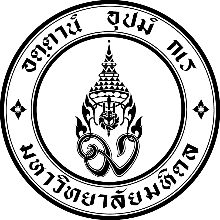 ภาควิชา..............................................คณะเภสัชศาสตร์ มหาวิทยาลัยมหิดลโทร. .....................................ที่ วันที่ 	เรื่อง	การแก้ไขแบบประวัติ และผลงานทางวิชาการของ.................. (ชื่อผู้เสนอขอกำหนดตำแหน่ง)................... เพื่อเสนอขอกำหนด	ตำแหน่ง............................................เรียน	เลขานุการคณะอนุกรรมการพิจารณากลั่นกรองการขอตำแหน่งทางวิชาการของคณะเภสัชศาสตร์	ตามหนังสือที่ .............................................. ลงวันที่ ..................................... เรื่อง ................................................................... คณะอนุกรรมการพิจารณากลั่นกรองการขอตำแหน่งทางวิชาการของคณะเภสัชศาสตร์ ในการประชุมครั้งที่.................เมื่อวันที่...................ได้พิจารณากลั่นกรองแบบประวัติและผลงานทางวิชาการของ......................................................แล้ว มีมติให้แก้ไขแบบประวัติ และผลงานทางวิชาการ ดังนี้	จึงเรียนมาเพื่อทราบ และโปรดพิจารณาดำเนินการต่อไปด้วย จะขอบคุณยิ่ง								(ชื่อผู้เสนอขอกำหนดตำแหน่ง)รายละเอียดที่ต้องแก้ไขการดำเนินการแก้ไข(ระบุรายละเอียดเป็นรายข้อตามหนังสือที่ได้รับจากหน่วยทรัพยากรบุคคล)- ดำเนินการแล้ว- ไม่ได้ดำเนินการ เนื่องจาก (ระบุเหตุผล)